Morna Heights School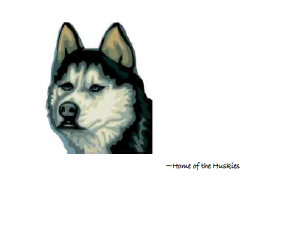 SCHOOL IMPROVEMENT PLANFOR Morna Heights SchoolDraft Copy ~ 2019-2022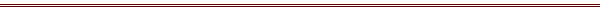 SCHOOL PROFILE Morna Heights School is an elementary school located at 80 Chalmers Drive in the city of Saint John.  The building was constructed in 1963. The school serves a population of approximately 75 students in Grades K-5.  The boundaries of the school zone stretch from Bay Street (South Bay) to St. Matthew’s Church (Grandbay).  Since Morna Heights School is located in a rural area, the majority of the student body is bused to and from school.Programs within the school include intramural sports, walking club, lunch and breakfast programs, extracurricular sports (cross country, track and field, jamborees), and Peer Helpers. Many of these programs would not be possible without community support. Volunteerism allows greater enrichment and activity in our students’ lives. School projects are often financed or supported by the greater River Valley Community and through organizations such as The Crane Mountain Landfill and The Morna Heights Home and School.MISSION STATEMENTTo help the children in our community develop a love for learning; which will allow them to become critical thinkers and skilled communicators who become responsible citizens of the world.VISION STATEMENTTo provide all the students with the tools to become responsible, lifelong learners, in the global community.Process of Developing the School Improvement Plan:  The SIP is a result of the collaboration between teachers and parents.  The process involves identifying our vision for the school and creating SMART goals in the areas of Math, Science and Literacy.Process of Monitoring the School Improvement Plan:  The SIP is a living document which requires it to be monitored frequently by staff, such as our core leadership team, as well as by the PSSC. The SIP is a standing item on all staff meeting and PSSC agendas.  This will ensure that it informs our decisions about PD / special events and contributes to the Positive Learning Environment.  It also allows for input on any changes that may be required. Formal Documents referred to in determining plan:  Classroom and District benchmarksProvincial assessment resultsDistrict assessment results-School Review resultsTell them From Me SurveyASD-S Ends PolicyTeacher Satisfaction SurveysNew Brunswick Student Wellness SurveyEnds policy 1:  Morna Heights School, children and staff will provide a safe, healthy and inclusive learning and working environment for children and staffEnds Policy 2: To demonstrate continuous improvement toward meeting provincial targets in literacy, numeracy and science.Ends Policy 3: To increase engagement of children by embedding competencies such as critical thinking, citizenship, entrepreneurship, innovation, personalized learning and leadership in teaching and learning.Ends Policy 4: To provide opportunities for the staff to learn about mental health issues in children and youth and to promote school and district initiatives that promote mental fitness. Ends Policy 5: Morna Heights School will adopt appropriate administrative procedures and strategies to ensure respect for human rights, support diversity and address discrimination. Ends Policy 6: The Morna community will promote the value of education through effective partnerships and positive pro-active communication. School ImprovementPlan2019 – 2022BaselineIndicators of SuccessTargeted Research-Based Strategies/ActionsMonitoring & AccountabilityResponsibility/TimelineProgress notesTell Them From Me SurveysWellness SurveyTeacher Perception SurveyStaff PBIS surveyPowerschool1.1 To improve the quality of the positive learning and working environment.*Expand “Positive Behaviour Intervention and Supports” (PBIS) *Enhance capacities of school based “Education Student Support Teams” (ESST), *Improve the quality of alternative education (PLPs, IBSPs) / differentiation*Expand knowledge of SEL for students and staffUse of Behavioural tracking – EAs trained by resource / leads spring 2020Daily lesson plans for students on PLPs June 2019Consistent Referrals to Behaviour Mentors and C&Y with follow up (June 2019)New PLP forms Sept 2019PL sessions sponsored by Core Leadership – part of the Core leadership monthly agendas (Fall 2019)Use of PBIS Framework – implemented by Sept 2019Creation of SEL Library and Lesson Plans – explicit teaching – Dec. 20192019-2020Resource TeacherESSTTeachers EAsPrincipalWellness SurveyPolicy 711ASD-S Ends PolicyStudent Survey1.2 To increase healthy eating in the schools* Have monthly healthy food breaks - snack attack*Invite guest speakers to discuss healthy eating with students*Improve quality of food offered in our lunch and breakfast programsFollow policy 711 – New Lunch and Breakfast programs implemented Oct 2018Apply for and Use Wellness Grant money to enhance student knowledge of nutrition June 2019Guest speakers on Nutrition Fall 2019Ensure uneaten lunch program vegetables/ fruit is sent home - ongoing2018-2019PrincipalHome and SchoolAdmin AssistantTeachersEAsBaselineIndicators of SuccessTargeted Research-Based Strategies/ActionsMonitoring & AccountabilityResponsibility/TimelineProgress notesWalk ThroughsTeacher Perception SurveysMath BenchmarksPrimary Delivery Unit2.1 To improve students overall math abilities and engagement.* Use data from assessments throughout the school year to drive instruction and small group instruction* Have all classes do a regular Math Daily 5 programMath Benchmarks tallied and used to inform instruction Fall 2018Use of Math Key Indicators as formative assessment. Data collection and interpretation to be demonstrated by leadsJune 2019Referrals for Leads - ongoingCreation of a bank of Math Games Stored in the resource room for lending / use – June 2020PLC goals to focus on SEL, Math and Lang, Arts – growth plan pilot project (Sept. 2018)Electronic Data Wall published 3 times per year – ongoingMath Night – 1x per year with presentations on curriculum for parents – Nov 20182019-2020Math LeadsPLCTeachersPrincipalResource TeacherReading BenchmarksGrade 2 and 4 Provincial AssessmentsPrimary Delivery unitWalk Throughs2.2 To improve reading abilities for all students* Modernize library to include technology and STEM - Learning Commons / e-library * Use data and combination of formative and summative assessment to guide instruction* Provide opportunities for students to read in a multi-age capacityReading Buddies -ongoingPurchase or Creation of STEM kits – December 2020Move Technology to the Library (functioning deskop computers Fall 2019)Creation of a Lego wall June 2021Data Analysis of Benchmarks and Provincials (PLC) to inform instruction – Nov 2019Guided Reading using Bloom’s Taxonomy (focus on comprehension)Consistent use of CAFÉElectronic Data wall – ongoingLiteracy Night with information on curriculum for parents – May 20192020-2021Literacy LeadsTeachersPrincipalResource TeacherPLCWalk ThroughsWriting BenchmarksPrimary Delivery UnitFormative AssessmentsTTFM survey2.3 To improve students' writing skills and engagement*Writing celebrations*Enhancing the writing continuum: focus on introducing, modelling, teaching, and developing writing genres (Balanced Literacy)Author Circles used weekly in classroomsLiteracy Night with information on curriculum for parents – May 2019Focus on Traits and Writer’s Workshop Model – implemented consistently in all classrooms Spring 2020Consistent use of Graphic organizers and Writing Continuum – Fall 2020Writing celebrated on Announcements- Fall 2019Revamp Common Marking (PLC) – Fall 2020Data Wall - ongoing2020-2021TeachersLiteracy leadsPrincipalPLCResource TeacherBaselineIndicators of SuccessTargeted Research-Based Strategies/ActionsMonitoring & AccountabilityResponsibility/TimelineProgress notesTell Them From Me SurveysWellness SurveysPowerschoolPBIS survey3.1 To create tomorrow's leaders* Continue to support a student leaders program* Involve students in assessment and rubrics* Use technology with teaching* Guest Speakers for Career Week to highlight innovative professions and entrepeneurship (focus on global competencies).* Suggestion box for classroom and school improvement.Creation of suggestion box and discussion of contents during staff meetings beginning April 2020Consistent tech as needed and choice of student presentation format (sign out page for iPads, multi-media presentations encouraged for Science and Heritage Fairs)Guest speakersIntroduction of global competencies to staff and students – Social Studies Lead Fall 2019Co-creation of rubrics to increase students’ understanding of marking criteria in grades 2-5 Fall 2020Trait and CAFÉ boards used consistently Spring 2020Student leader Program Sept. 20192020PrincipalTeachersCore LeadershipASD-S Ends PolicyStudent Interest SurveysInventory of current technology / 21st century teaching pedagody3.2 To build continued interest in STEM* Science fair* Bring more technology into the school as a learning tool* Incorporate Science / technology activities into soft entry (grades 3-5)*STEM learning - learning commons  Code Mobile March 2019STEM kits purchased by December 2020Soft Entry / Exit centers in place 2019; incorporating critical thinking strategies and curriculum by Sept. 2020Update Library / Learning CommonsEmphasis on critical thinking – Bloom’s taxonomy added to Handbooks / benchmarks June 2021Assistive Tech used consistently for PLP studentsProject based learning across all grade levels at least 2x per year2020-2021PrincipalScience LeadTeachersBaselineIndicators of SuccessTargeted Research-Based Strategies/ActionsMonitoring & AccountabilityResponsibility/TimelineProgress notesPowerschoolStaff PBIS surveyTeacher Perception SurveysASD-S Ends PolicyEMO / Work Safe NB review4.1 To improve the quality and focus of PL* Expand MHFA training to school-based staff* Make sure 70% of staff are trained in First Aid* Professional learning for staff to be discussed by a core leadership team.* Use of C&Y team (social work) to better inform staff on Proactive Mental Health Practices.* Use of District personnel such as Behaviour, Guidance, Diversity and Respect Leads to inform instruction.First Aid Training January 2019PL from C&Y Partners on  relevant topics (2-3)Monthly Core Leadership Team meetingsReferrals to Behaviour and Respect/ Diversity Leads (as needed)Implementation of PBIS and training on targeted areas to be implemented Sept. 2019MHFA – release time for 2 teachersSEL training from Province and District leads2020-2021 and ongoingCore Leadership TeamDistrict LeadsPrincipalESST / C&YWalk ThroughsPBIS initiative to align data. Priority Delivery UnitGoals4.2 Staff will develop Professional Growth plans partly based on PDU and the District Improvement Plan* Adopt School Growth Pilot Project* Data Alignment* Co-teaching and sharing of skills * Integration of content area instructionAdoption of Priority Delivery Unit and Growth pilot October 2019Co-teaching more consistently by December 20192018-2019PrincipalDistrict LeadsTeachersBaselineIndicators of SuccessTargeted Research-Based Strategies/ActionsMonitoring & AccountabilityResponsibility/TimelineProgress notesASD-S Ends PolicyReconciliation CommissionReview of Library MaterialTTFM survey5.1 To improve diversity of learning through different cultures*Acquire more books and resources connected with First Nations * Increase cultural presentations in the school.* Heritage FairPurchasing of new library books 10-15 Cultural PresentationsYearlyHeritage Fair bi-yearlyProject based learning – projects to be assigned 2X per year  by spring 20212020-2021Core LeadershipHome and SchoolTeachersPrincipalSocial Studies LeadTTFM surveyASD-S Ends Policy5.2 To recognize different societies and people in Canada* Guest speakers* Promote positive education strategies / celebrate.* Strengthen partnerships with local First Nations/ French/ New comer communitiesSEL strategies taught to students and staff (lending library and lesson plans created by Dec 2019)Cultural Presentations yearly and Hands on workshops on Native Arts / crafts for Enrichment block2020-2021TeachersPrincipalDistrict LeadsPower SchoolPlayground Data / PLRTTFMWellness SurveyTeacher Perception SurveyPBIS Staff Survey5.3 To improve the quality of the positive learning and working environment.* Expand PBIS in schools and restorative practices training* Establish a calming area and classroom access to multi-sensory tools* Increase parent involvement via feedback, suggestions, and Home and School/ PSSC meetingsPBIS to be planned and implemented by September 2019Sensory items and fidgets purchased by March 2019PSSC involved in the creation and editing of this document. Parents to be involved in Enrichment block and potentially clubs for 40 minutes per week.Connection GroupsSept. 2019PBIS TeamTeachersResourceEAsPrincipalBaselineIndicators of SuccessTargeted Research-Based Strategies/ActionsMonitoring & AccountabilityResponsibility/TimelineProgress notesTTFM (enrichment / clubs)ASD-s Ends PolicyProvincial Assessments PBIS Staff Survey6.1 To establish partnerships with outside groups to aid the curriculum*Pursue ways to introduce coding to students*Project based learning opportunities*Guest speakers*ISD - Child and Youth* Crane Mountain * ELFCode Mobile visit March 2019Project based learning at least 2x per year Spring 2021Guest Speakers for Career week from community businesses as well as parents. -2020ELF – ongoingCrane Mountain – landfill visits and grants – ongoingNatural Resources presentations yearly for grade 42021TeachersEAsCommunityDistrict LeadsELFNatural Resources CanadaAdmin AssistantPrincipalTTFMWellness SurveySchool UsagePBIS Staff Survey6.2 To establish partnerships with families / community of Morna Heights*Enrichment activities* UNB and Harbourview Mentors(from the area)Enrichment activities (4 week block) – for students.Mentorship program Career Week PresentationsMath / Literacy and Heritage Nights + relevant PresentationsCommunity Use of the school June 2020TeachersCommunityDistrict LeadsAdmin AssistantEAsPrincipalTTFMSpeaking and Listening StandardsDistrict Ends Policy6.3 To provide meaningful opportunities for speaking and listening*Annual Science Fair/Heritage Fair*Soft entry program for all grades* public speaking opportunitiesStudent Leaders – AnnouncementsClass control of AssembliesClassroom Oral presentationsInclusion of oral presentations in AssembliesSpeakers for Christmas, Remembrance Day and Year End CeremoniesDecember 2020TeachersCommunityDistrict LeadsEAsAdmin AssistantPrincipal